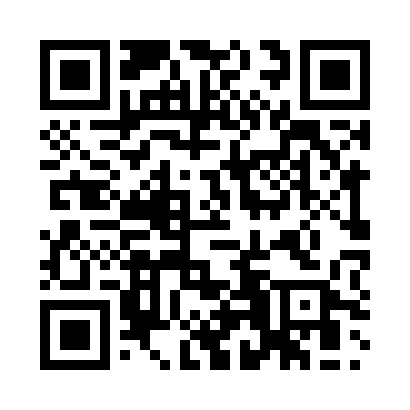 Prayer times for Twiestromen, GermanyWed 1 May 2024 - Fri 31 May 2024High Latitude Method: Angle Based RulePrayer Calculation Method: Muslim World LeagueAsar Calculation Method: ShafiPrayer times provided by https://www.salahtimes.comDateDayFajrSunriseDhuhrAsrMaghribIsha1Wed3:346:021:275:308:5311:102Thu3:306:001:275:308:5511:133Fri3:275:581:275:318:5611:164Sat3:235:561:275:328:5811:195Sun3:205:551:275:328:5911:236Mon3:165:531:275:339:0111:267Tue3:135:511:265:349:0311:298Wed3:125:491:265:349:0411:329Thu3:115:481:265:359:0611:3410Fri3:115:461:265:359:0711:3411Sat3:105:451:265:369:0911:3512Sun3:095:431:265:379:1011:3613Mon3:095:411:265:379:1211:3614Tue3:085:401:265:389:1311:3715Wed3:075:381:265:389:1511:3816Thu3:075:371:265:399:1611:3817Fri3:065:361:265:409:1811:3918Sat3:065:341:265:409:1911:3919Sun3:055:331:265:419:2111:4020Mon3:055:321:275:419:2211:4121Tue3:045:301:275:429:2311:4122Wed3:045:291:275:429:2511:4223Thu3:035:281:275:439:2611:4324Fri3:035:271:275:439:2711:4325Sat3:035:261:275:449:2911:4426Sun3:025:251:275:449:3011:4427Mon3:025:241:275:459:3111:4528Tue3:025:231:275:459:3211:4629Wed3:015:221:275:469:3311:4630Thu3:015:211:285:469:3511:4731Fri3:015:201:285:479:3611:47